  ANNEXURE– V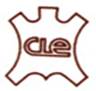 ANALYSIS–INDIA’S IMPORT PERFORMANCE OF LEATHER, LEATHER PRODUCTS &        FOOTWEAR DURING APRIL-NOVEMBER 2022 VIS-À-VIS APRIL- NOVEMBER 2021.As per officially notified DGCI&S monthly India’s Import Data, the Import of Raw Hides & Skins, Leather, Leather products & Footwear for the period April-November 2022 touched US $ 1027.31 Million as against the performance of US $ 686.07 Million in April-November 2021, recording a growth of 49.74%.      INDIA’S IMPORT OF LEATHER, LEATHER PRODUCTS & FOOTWEARDURING APRIL-NOVEMBER 2022 VIS-À-VIS APRIL- NOVEMBER 2021India’s Import of different categories of Footwear holds a major share of about 61% in India’s total leather & leather product including Non-Leather Footwear with an Import value of US $ 628.69 Mn. This is followed by Finished Leather with a share of 32.28%, Raw Hides & Skins 2.44%, Leather Goods & Accessories 3.76%, Saddlery & Harness 0.25% and Leather Garments 0.07%.						(Value in Million US $)(Value in Million US $)          CATEGORYAPR – NOV.APR - NOV.% % SHARE IN% SHARE IN20212022VARIATIONAPR-NOV. 21APR-NOV. 22RAW HIDES AND SKINS17.6025.0942.56%2.57%2.44%FINISHED LEATHER242.52331.6436.75%35.35%32.28%LEATHER FOOTWEAR200.43324.7562.03%29.21%31.61%FOOTWEAR COMPONENTS18.7426.5741.78%2.73%2.59%LEATHER GARMENTS1.390.68-51.08%0.20%0.07%LEATHER GOODS32.7438.6317.99%4.77%3.76%SADDLERY AND HARNESS2.012.5627.36%0.29%0.25%NON-LEATHER FOOTWEAR170.65277.3762.54%24.87%27.00%TOTAL686.071027.3149.74%100.00%100.00%Source : DGCI&S   MONTH WISE IMPORT OF LEATHER, LEATHER PRODUCTS & FOOTWEAR   MONTH WISE IMPORT OF LEATHER, LEATHER PRODUCTS & FOOTWEAR   MONTH WISE IMPORT OF LEATHER, LEATHER PRODUCTS & FOOTWEAR   MONTH WISE IMPORT OF LEATHER, LEATHER PRODUCTS & FOOTWEAR   MONTH WISE IMPORT OF LEATHER, LEATHER PRODUCTS & FOOTWEAR   MONTH WISE IMPORT OF LEATHER, LEATHER PRODUCTS & FOOTWEAR   MONTH WISE IMPORT OF LEATHER, LEATHER PRODUCTS & FOOTWEAR   MONTH WISE IMPORT OF LEATHER, LEATHER PRODUCTS & FOOTWEAR   MONTH WISE IMPORT OF LEATHER, LEATHER PRODUCTS & FOOTWEAR   MONTH WISE IMPORT OF LEATHER, LEATHER PRODUCTS & FOOTWEARFROM APRIL TO NOVEMBER 2022FROM APRIL TO NOVEMBER 2022FROM APRIL TO NOVEMBER 2022FROM APRIL TO NOVEMBER 2022FROM APRIL TO NOVEMBER 2022FROM APRIL TO NOVEMBER 2022FROM APRIL TO NOVEMBER 2022FROM APRIL TO NOVEMBER 2022FROM APRIL TO NOVEMBER 2022FROM APRIL TO NOVEMBER 2022FROM APRIL TO NOVEMBER 2022Value in Mn. US $Value in Mn. US $Value in Mn. US $COMMODITYAPRILMAYJUNEJULYAUG.SEPTOCT.NOV.TOTAL IMPORTTOTAL IMPORTTOTAL IMPORT20222022202220222022202220222022APR-NOV. 2022APR-NOV. 2022APR-NOV. 2022RAW HIDES AND SKINS3.463.013.573.183.123.602.442.7025.0925.0925.09FINISHED LEATHER46.5244.9947.8940.7646.2136.3636.7332.26331.64331.64331.64LEATHER FOOTWEAR29.9432.7143.5741.3650.5351.4537.8037.42324.75324.75324.75FOOTWEAR COMPONENTS2.633.882.974.123.382.694.872.0426.5726.5726.57LEATHER GARMENTS0.050.050.060.110.090.110.070.150.680.680.68LEATHER GOODS4.514.613.734.984.505.595.904.8138.6338.6338.63SADDLERY AND HARNESS0.280.250.370.330.230.230.330.552.562.562.56NON LEATHER FOOTWEAR27.927.238.3240.0246.5835.6332.8329.09277.37277.37277.37TOTAL115.29116.70140.49134.86154.64135.66120.97109.031027.311027.311027.31Source: DGCI&S